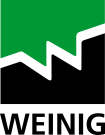 Jornadas temáticas de WEINIG DIMTER en Illertissen/15 y 16 de junio de 2016Le invitamos cordialmente a nuestras jornadas temáticas "Mecanizado de la madera maciza sobre la vía rápida".  ¡Acompáñenos!  En WEINIG DIMTER, en Illertissen, le presentaremos todo sobre los temas de aserrado, escaneo, optimización, corte y encolado.Consiga ideas sobre cómo optimizar sus procesos, obtener más rendimiento de su producción y ofrecerles a sus clientes una calidad aún mejor. ¡Aproveche esta oportunidad única!  Encuentre a los expertos de WEINIG, Raimann, Luxscan, WEINIG DIMTER, fabricantes de cola y usuarios, participe de presentaciones especializadas sobre el tema del corte y descubra las máquinas más nuevas en vivo:Aspectos destacados¡NOVEDAD! - Prensa encoladora ProfiPress T Next GenerationSea uno de los primeros en descubrir la nueva ProfiPress T Next Generation en vivo que ofrece significativamente más capacidad, es extremadamente fácil de usar y puede configurarse de conformidad con las necesidades individuales del cliente. ¡NOVEDAD! - Nuevo equipo tronzador de alto rendimientoSolo durante estas jornadas temáticas podrá ver este equipo tronzador en el ejemplo de un proyecto de cliente. Configuración del equipo: escáner modelo CombiScan+C600 y tres sierras de paso continuo OptiCut 450 FJ+Le presentamos asimismo máquinas de demostración de los sectores de aserrado, escaneo, optimización, corte y encolado.Noche bávaraCombine utilidad con diversión. Termine el día con nosotros en una noche bávara llena de manjares tradicionales. En el anexo encontrará una invitación detallada con formulario de inscripción.  Nos alegramos por su visita.Su equipo de WEINIG DIMTER